This addendum is added to and is to be considered part of the subject contract.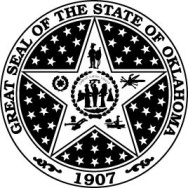 State of Office of Management and Enterprise ServicesInformation Services DivisionStatewide Contract AddendumContract Issuance Date:April 2, 2004April 2, 2004April 2, 2004April 2, 2004Statewide Contract #:ITSW0402ITSW0402ITSW0402ITSW0402Contract Title:WSCA Public Safety CommunicationsWSCA Public Safety CommunicationsWSCA Public Safety CommunicationsWSCA Public Safety CommunicationsAddendum Date:January 1, 2015Addendum #:15151515This addendum is to announce the extension of ITSW0402 from October 30, 2014 – March 31, 2015 for all participating suppliers except Aeroflex Wichita, Inc who has an extension from October 30, 2014 – August 30, 20115.  This addendum also accounts for the addition of Shipman Communications, Chickasaw Personal Communications, Stolz Telecom, LLC, Wireless Technologies, Total Communications, Action Communications, Gateway Communications and G & G Electronics as manufacturer’s representatives for Kenwood USA Corporation. (Contract #3950).This addendum is to announce the extension of ITSW0402 from October 30, 2014 – March 31, 2015 for all participating suppliers except Aeroflex Wichita, Inc who has an extension from October 30, 2014 – August 30, 20115.  This addendum also accounts for the addition of Shipman Communications, Chickasaw Personal Communications, Stolz Telecom, LLC, Wireless Technologies, Total Communications, Action Communications, Gateway Communications and G & G Electronics as manufacturer’s representatives for Kenwood USA Corporation. (Contract #3950).This addendum is to announce the extension of ITSW0402 from October 30, 2014 – March 31, 2015 for all participating suppliers except Aeroflex Wichita, Inc who has an extension from October 30, 2014 – August 30, 20115.  This addendum also accounts for the addition of Shipman Communications, Chickasaw Personal Communications, Stolz Telecom, LLC, Wireless Technologies, Total Communications, Action Communications, Gateway Communications and G & G Electronics as manufacturer’s representatives for Kenwood USA Corporation. (Contract #3950).This addendum is to announce the extension of ITSW0402 from October 30, 2014 – March 31, 2015 for all participating suppliers except Aeroflex Wichita, Inc who has an extension from October 30, 2014 – August 30, 20115.  This addendum also accounts for the addition of Shipman Communications, Chickasaw Personal Communications, Stolz Telecom, LLC, Wireless Technologies, Total Communications, Action Communications, Gateway Communications and G & G Electronics as manufacturer’s representatives for Kenwood USA Corporation. (Contract #3950).This addendum is to announce the extension of ITSW0402 from October 30, 2014 – March 31, 2015 for all participating suppliers except Aeroflex Wichita, Inc who has an extension from October 30, 2014 – August 30, 20115.  This addendum also accounts for the addition of Shipman Communications, Chickasaw Personal Communications, Stolz Telecom, LLC, Wireless Technologies, Total Communications, Action Communications, Gateway Communications and G & G Electronics as manufacturer’s representatives for Kenwood USA Corporation. (Contract #3950).OMES Contact:Jennifer McCaullaJennifer McCaullaPhone:1 - 405 – 521 – 4772Title:Contracting OfficerContracting OfficerFax:1 - 405 - 521 - 4378     Email:Jennifer.McCaulla@omes.ok.gov